Complete the table of values below and graph.1.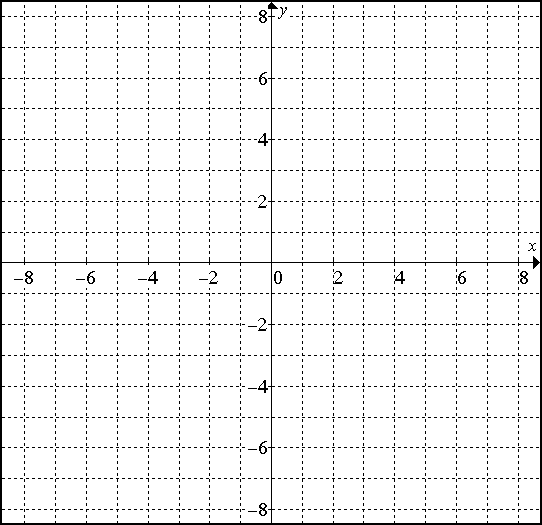 2.-2-1012-4-2024